  Dichiarazione Conflitto di interessi e antipantouflage (Appendice 4)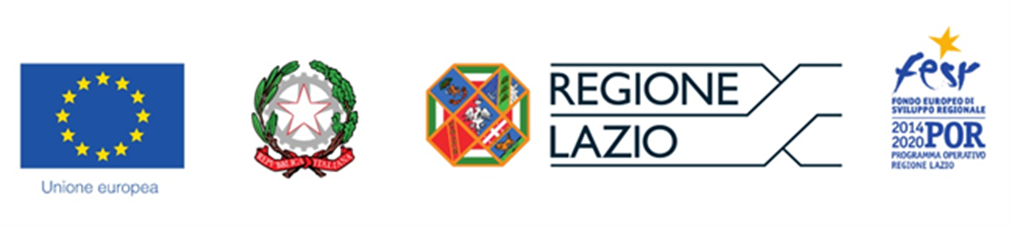 Il/la sottoscritto/a Nome__________________________ Cognome __________________________nato/a (Comune di Nascita) _________________________________________ il ______________residente in  ______________________ (indicare Comune di residenza) Via __________________ n°___ CAP ______________ Provincia ______________________________________In qualità di _________________________________________ (inserire carica / ruolo ricoperto)della _____________________________________________________ (ragione sociale)con sede legale in Via _____________________________________ n°________ Comune ____________________________ CAP ______ Provincia __________________ Iscritta al registro delle imprese di _______________ con il n. _____ C.F. _________________ P.IVA ___________________________VISTI:la legge 6 novembre 2012, n. 190 “Disposizioni per la prevenzione e la repressione della corruzione e dell'illegalità nella pubblica amministrazione” e s.m.i., in particolare, l’art. 1, comma 9;il decreto del Presidente della Repubblica 28 dicembre 2000, n. 445 “Testo unico delle disposizioni legislative e regolamentari in materia di documentazione amministrativa” e s.m.i.;la deliberazione della Giunta regionale 4 febbraio 2020 n. 31: “Adozione del Piano Triennale di Prevenzione della Corruzione per gli anni 2020-2022";DICHIARAai sensi degli artt. 46 e 47 del D.P.R. 445 del 28/12/2000,consapevole delle sanzioni penali, nel caso di dichiarazioni non veritiere e falsità negli atti, richiamate dall’art. 76, consapevole altresì che, nel caso di dichiarazioni non veritiere e falsità negli atti, il Richiedente sopra indicato decadrà dai benefici per i quali la stessa dichiarazione è rilasciatache non sussistono rapporti di parentela o affinità entro il secondo grado o coniugali con l’Autorità di Gestione del POR FESR Lazio 2014-2020, con Dirigenti o Funzionari della Direzione Regionale Sviluppo Economico, le Attività Produttive e la Ricerca e di Lazio CREA S.p.A.che sussistono rapporti di parentela o affinità entro il secondo grado o coniugali con l’Autorità di Gestione del POR FESR Lazio 2014-2020, con Dirigenti o Funzionari della Direzione Regionale Sviluppo Economico, le Attività Produttive e la Ricerca e di Lazio CREA S.p.A.e precisamente con: Nome __________ Cognome _____________________________ Rapporto di parentela___________Nome __________ Cognome _____________________________ Rapporto di parentela___________ (ampliare quanto necessario)che si impegna a dare tempestiva comunicazione in caso di sopravvenienza dei suddetti vincoli di parentela o affinità o di coniugioInoltre, in attuazione delle disposizioni previste all’art. 53 comma 16 ter del D.Lgs 165/2001, introdotto dalla Legge n. 190/2012 (attività successiva alla cessazione del rapporto di lavoro – pantouflage o revolving doors):DICHIARAai sensi degli artt. 46 e 47 del D.P.R. 445 del 28/12/2000,consapevole delle sanzioni penali, nel caso di dichiarazioni non veritiere e falsità negli atti, richiamate dall’art. 76, consapevole altresì che, nel caso di dichiarazioni non veritiere e falsità negli atti, il Richiedente sopra indicato decadrà dai benefici per i quali la stessa dichiarazione è rilasciatadi non aver conferito incarichi né concluso contratti di lavoro subordinato o autonomo con ex dipendenti della Regione Lazio e Lazio CREA SpA, nel triennio successivo alla cessazione del loro rapporto, laddove questi nell’esercizio di poteri autoritativi o negoziali, abbiano svolto, negli ultimi tre anni di servizio, attività di cui sia stato destinatario il richiedente.Data _______________	il Dichiarante _______________________